O Senhor mandou Néfi à casa de Labão 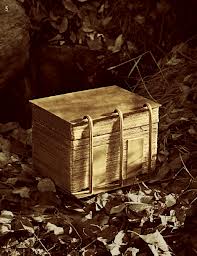 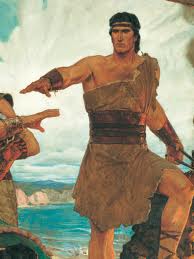 Pra trazer as placas, as placas de latãoNós não iremos, disseram seus irmãos  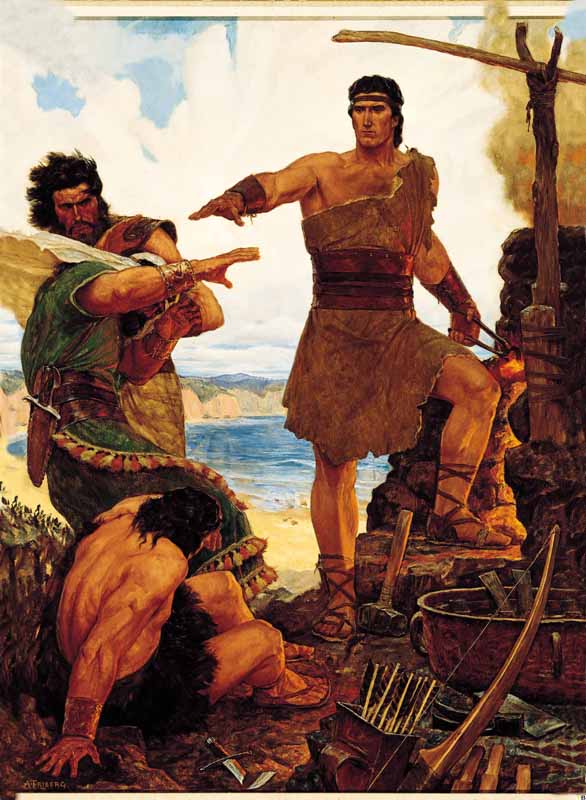 Néfi era valente e respondeu entãoO Senhor mandou Néfi agora construir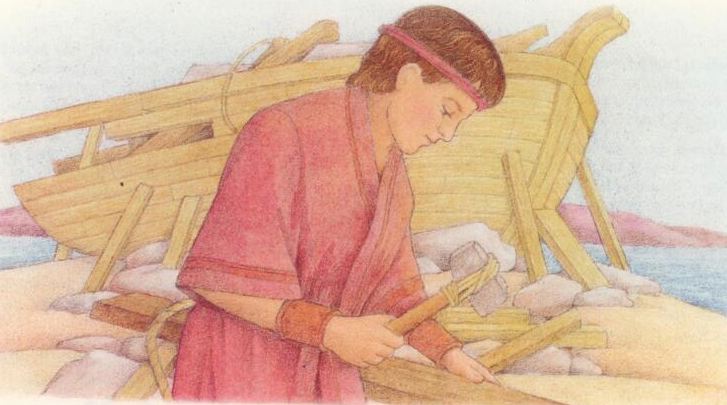   Uma embarcação pra a viagem prosseguir "Vai afundar", riram dele seus irmãos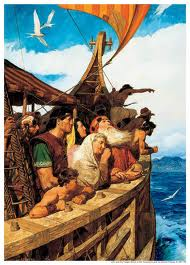 Néfi era valente e respondeu entãoO Senhor nos dá mandamentos pra seguir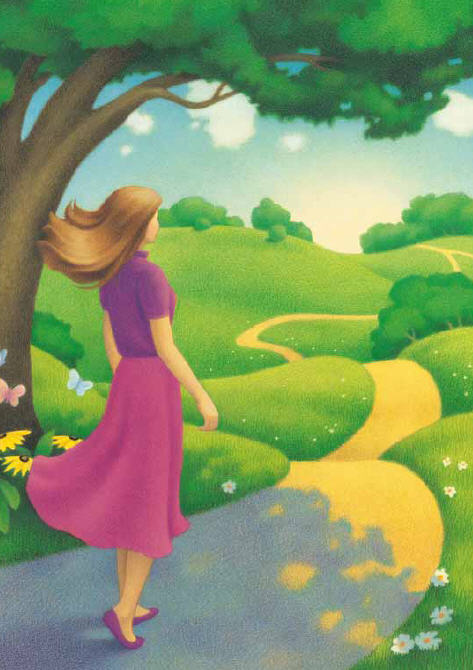 Mas nem sempre é fácil as suas leis cumprirQuando o desânimo vier-me ao coração  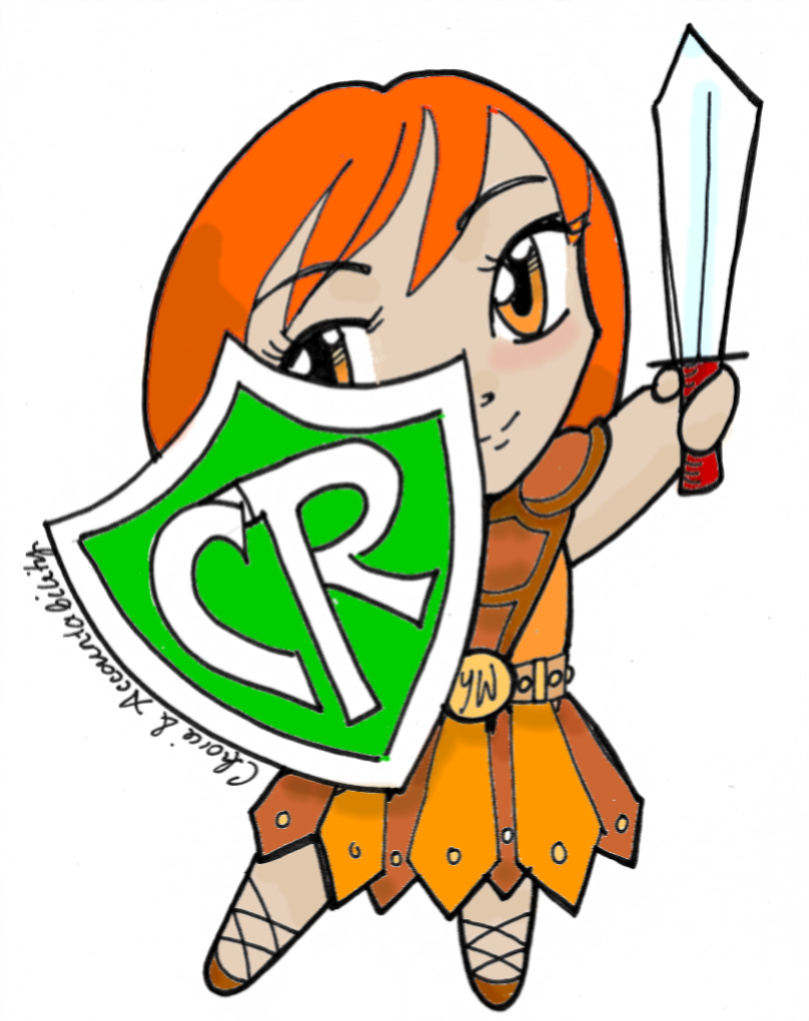 Eu serei valente, respondendo entãoEu irei, cumprirei as ordens do Senhor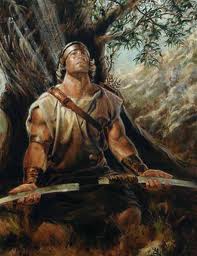 Pois sei que um meio vai prover que eu possaobedecerEu irei, cumprirei as ordens do Senhor 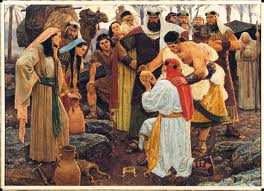 Pois sei que um meio vai prover que eu possa obedecer